 Year 8 Prep: Summer One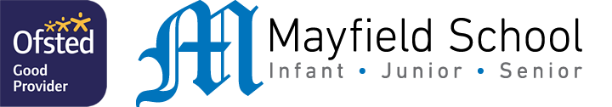 This half term your child will be set a homework project for Art, English, MFL and RE. 